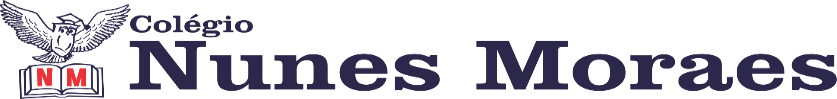 AGENDA DIÁRIA 1º ANO, 27 DE OUTUBRO1ª AULA: PORTUGUÊS.CAPÍTULO 15: TEXTO NARRATIVO.APRENDIZAGEM ESSENCIAL: LER, ESCUTAR E COMPREENDER, EM COLABORAÇÃO COM OS COLEGAS E COM AJUDA DA PROFESSORA, HISTÓRIA SOBRE VIVENCIAS E MEMÓRIAS ( TEXTOS NARRATIVOS) E DEPREENDER A RELAÇÃO TEMÁTICA ENTRE ELAS.ATIVIDADES PROPOSTAS: ESTUDO DO TEXTO NAS PÁGINAS: 109 E 110.ATIVIDADE NA PÁGINA: 113.2ª AULA:  NATUREZA E SOCIEDADE.CAPÍTULO 15: O DIA A DIA DOS ANIMAIS.APRENDIZAGEM ESSENCIAL: OBSERVAR E DESCREVER RITMOS NATURAIS 9 DIA E NOITE, VARIAÇÃO DE TEMPERATURA E UMIDADE ETC.) EM DIFERENTES ESCALAS ESPACIAIS E TEMPORAIS, COMPARANDO A SUA REALIDADE COM OUTRAS.ATIVIDADES PROPOSTAS: ABERTURA DO CAPÍTULO NAS PÁGINAS: 76 E 77.EXPLICAÇÕES NAS PÁGIONAS: 78, 79 E 80.3ª AULA: PORTUGUÊSCAPÍTULO 15: LISTA DE PALAVRAS COM PR.APRENDIZAGEM ESSENCIAL: LER E ESCREVER PALAVRAS COM ENCONTRO CONSONANTAL (PR).ATIVIDADES PROPOSTAS: ATIVIDADE PRÁTICA.4ª AULA: MATEMÁTICA.CAPÍTULO 15: SOLIDOS GEOMÉTRICOS.APRENDIZAGEM ESSENCIAL: RELACIONAR FIGURAS GEOMÉTRICAS ESPACIAIS E OBJETOS FAMILIARES DO MUNDO FÍSICO.ATIVIDADES PROPOSTAS: ATIVIDADE NO LIVRO PÁGINA:  110.CASA: ATIVIDADE NA PÁGINA: 109.ATÉ A PRÓXIMA AULA!